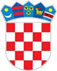      REPUBLIKA HRVATSKADRŽAVNO SUDBENO VIJEĆE      Ulica grada Vukovara 49Zagreb, 26. siječanj  2023. godine			IBAN HR18 23900011100506645						   		Matični broj	02747987									Razina		11							Šifra djel.	8423							Razdjel/glava	10950							Broj RKP	47295							OIB		66951444283									Zakonski predstavnik: Darko MilkovićBILJEŠKAUZ OBRAZAC OBVEZE ZA RAZDOBLJE 01.01. – 31.12.2022. GODINEUkupne obveze na dan 31.12.2022. godine u iznosu 187.675,37 podmirene su u siječnju 2023. godine a sadrže:Međusobne obveze subjekata općeg proračuna   konto 239		   5.360,16 kn odnose se na :obveze za povrat neutrošenih sredstava u Državni proračun za 2022. godinu u iznosu od 798,68 kn , obveza  povrata sredstava iz prethodnih godina u iznosu od 4.156,02 kn te obveze za bolovanje na teret HZZO-a u iznosu od 405,46 kn			Obveze za zaposlene konto 231 – plaća za  12/2022. godine		  107.398,65 knObveze za materijalne izdatke prema dobavljačima konto 232	              71.306,00 kn odnose se na:trošak smještaja članova DSV-a u iznosu 392,00 kn ; naknada za prijevoz na posao i s posla u iznosu od 951,45 kn; trošak telefona i poštarine u iznosu od 2.586,23 kn, trošak  objave oglasa u iznosu od 3.190,50 kn, trošak najma fotokopirnog aparata u iznosu od 681,39 kn, ugovori o djelu u iznosu od 5.070,65 kn, trošak naknade za FINI za korištenje certifikata u iznos od 12,50 kn naknade za rad članova DSV-a u iznosu od 57.557,34 kn, trošak reprezentacije  u iznosu od 863,94 kn. Obveze za financijske rashode  konto 234 				   240,13 kntrošak vođenja računa u HPB -u iznosu 240,13 kn.Obveze za nabavu nefinancijske imovine konto 242			 3.370,43 knUkupno nedospjele obveze dan 31.12.2022. godine           	         187.675,37 kn 	PredsjednikDarko Milković     REPUBLIKA HRVATSKADRŽAVNO SUDBENO VIJEĆE      Ulica grada Vukovara 49Zagreb, 26. siječanj  2022. godine			IBAN HR18 23900011100506645						   		Matični broj	02747987									Razina		11							Šifra djel.	8423							Razdjel/glava	10950							Broj RKP	47295							OIB		66951444283									Zakonski predstavnik: Darko MilkovićBILJEŠKEUZ IZVJEŠTAJ O PRIHODIMA I RASHODIMA, PRIMICIMA I IZDACIMA ZA RAZDOBLJE 01.01. – 31.12.2022. GODINEBILJEŠKA BROJ 1.	PRIHODI POSLOVANJAOstvareni prihodi poslovanja iznose  2.157.328,83 kn i na razini su ostvarenih u 2021. godini.Prihodi poslovanja sastoje se od prihoda iz  proračuna 2.156.762,70 kn, vlastitih prihoda u iznosu od 566,00 kn te prihoda od kamata od sredstava na računu HPB-a u iznosu od 0,13 kn.BILJEŠKA BROJ 2.	RASHODI POSLOVANJAUkupni rashodi poslovanja za razdoblje od 01.01. do 31.12.2022. godine iznose  2.156.762,70 kn.Skupina konta 31Prikazuje rashode za isplatu plaća za  zaposlenike (3111) u iznosu 904.787,98 kn, te doprinosa  (3132) u iznosu od 149.288,96 kn  i ostalih rashoda za zaposlene temeljem  Kolektivnog ugovora, regres , božićnica i dar djeci (3121)  u iznosu od 22.010,35  kn.Skupina konta 32Obuhvaća materijalne rashoda u iznosu od 1.068.886,35 kn.Naknade za prijevoz na posao i s posla  (3212) povećani su u odnosu na 2021. godinu  zbog povećanja naknade po prijeđenom kilometru sa 1,00 kuna na 1,35 kuna  kao i zbog korekcije isplaćenog prijevoza zaposlenika za prethodne godine koje nisu bile isplaćene u skladu sa Kolektivnim ugovorom.Rashodi službenih putovanja u 2022. godini smanjeni su u odnosu na prethodnu godinu iz razloga što su u 2021. godini rashodi  službenog puta vezani za održavanje sjednica članova  Državnog sudbenog vijeća  bili su iskazani na troškovima službenih putovanja ( 3211), a u 2022. godini iskazani su u okviru naknada za rad predstavničkih  i izvršnih tijela (3291).Zbog povećanog broja održavanje  sjednica Državnog sudbenog vijeća  te izbora za članove DSV-a povećani su  i rashodi  uredskog materijala (3221).Zakupnine i najamnine (3235) odnose se na trošak najma fotokopirnog aparata koji je u 2021. godini evidentiran na kontu 3239.Zdravstvene i veterinarske usluge (3236)  izvršene su u iznosu od 10.020,00 kn,  a odnose se na testiranje službenika zbog  COVID-a 19 te zdravstveni pregled nove vježbenice i redovite sistematske preglede zaposlenika.Rashodi intelektualnih usluga (3237)  odnose se sklapanja ugovora o djelu  za obavljanje financijsko-računovodstvenih poslova, angažiranja vještaka , psihosocijalnog testiranja kao i troškova prijevoda.Na računalnim uslugama (3238) u 2022. godini evidentiraju se  mjesečne naknade FINI  za korištenje servisa e-računa, koji su u 2021. godini bile evidentirane na troškovima  bankarskih usluga (3431).Ostale usluge (3239)  odnose se izradu svečanih odluka o imenovanju sudaca. Naknada za rad predstavničkih i izvršnih tijela, povjerenstava i sl. (3291) povećani su u odnosu na 2021. godinu zbog većeg broja održanih sjednica članova Državnog sudbenog vijeća kao i evidentiranja naknada troškova službenih putovanja vezanih uz održavanje sjednica DSV-a koje su u 2021. godini bile evidentirane na kontu 3211.Reprezentacije  (3293) povećana je u odnosu na 2021. godinu zbog većeg broja sjednica i prisega novoimenovanih sudaca  koje su se održale u istom razdoblju u 2022. godini.Trošak članarine ( 3241) odnosi si se na plaćanje članarine za 2023. godinu -  European Network of Councils for the Judiciary – ENCJ.   Ostali nespomenuti rashodi (3299) odnose se na plaćanje godišnjih pretplata za certifikate koji su potrebni za redovno poslovanje DSV-a.Skupina konta 34Bankarske usluge (3431)  u odnosu na 2021. godinu manji su iz razloga što se u 2022. godini na tom kontu knjiže samo naknade za vođenje računa u Hrvatskoj poštanskoj banci. Rebalansom  plana za 2022. godine  troškovi godišnjih pretplata certifikata kao i mjesečna naknada FINI za korištenje servisa e-računa evidentiraju se na kontima 3238 i 3299.Skupina konta 42Rashodi za uredsku opremu i namještaj manji su u odnosu na 2021. godinu i iznose 10.717, 73 kn. PredsjednikDarko Milković    REPUBLIKA HRVATSKADRŽAVNO SUDBENO VIJEĆE      Ulica grada Vukovara 49Zagreb, 26. siječanj  2022. godine			IBAN HR18 23900011100506645						   		Matični broj	02747987									Razina		11							Šifra djel.	8423							Razdjel/glava	10950							Broj RKP	47295							OIB		66951444283									Zakonski predstavnik: Darko MilkovićBILJEŠKEUZ OBRAZAC BILANCA SA STANJEM 31.12.2022. GODINEBILJEŠKE BROJ 1.Imovina na dan 31.12.2022. godine  iznosi 472.471,14 kn.Nefinancijska imovina iznosi 284.404,77 kn sastoji se od uredske opreme i namještaja, računala, komunikacijske opreme i umjetničkih slika.Novac u banci i blagajni odnosi se na stanje računa u HPB-u u iznosu od 18.079, 32 kn.Potraživanja od HZZO u iznosu od 405,56 kn.Rashodi budućih razdoblja u iznosu do 168.900,59 kn odnose se na isplate kontinuiranih izdataka – plaće, prijevoza, naknada članovima DSV i ugovore od djelu za prosinac 2022. godinu isplaćene u siječnju 2023. godine. BILJEŠKE BROJ 2.Obveze i vlastiti izvori iznose 472.471,14 kn.Ukupne obveze iznose 187.675,37 kn.Obveze za zaposlene u iznosu od 107.398,65 kn odnose se na nedospjele obveze za plaću i prijevoz za prosinac 2022. godine, a isplata je u siječnju 2023.Obveze su veće u odnosu na 2021. godinu zbog povećanja osnovice za isplatu plaće i povećanja prijevoza.Obveze za materijalne rashode u  iznosu od 71.306,00 kn odnose se na neplaćene obveze u 2022. godini, koje su podmirene u siječnju 2023. godine  iz sredstava preostalih na računu HPB-a na dan 31.12.2022. godine. Ostale tekuće obveze u iznosu od 5.360,16 kn odnose se na obvezu povrata sredstava u  Državni proračun za neutrošena sredstva iz 2022. godine u iznosu od 798,68 kn, obveza  povrata sredstava iz prethodnih godina u iznosu od 4.156,02 kn te obveze za bolovanje na teret HZZO-a u iznosu od 405,46 kn.Obveze za nabavu nefinancijske imovine u iznosu od 3.370,43 kn podmirene su u siječnju 2023. godine iz sredstava preostalih na računu HPB-a na dan 31.12.2022. godine. VIastiti  izvori iz proračuna u iznosu od 284.404,77 kn odnose se na sadašnju vrijednost imovine.BILJEŠKE BROJ 3.REZULTAT POSLOVANJAOstvareni višak prihoda poslovanja na dan 31. 12. 2022. godine iznosi 3.761,43 kn.Manjak prihoda od nefinancijske imovine na dan 31.12.2022. godine iznosi 3.370,43 kn.Ukupni rezultat poslovanja - višak iznosi 391,00 kn.PredsjednikDarko Milković     REPUBLIKA HRVATSKADRŽAVNO SUDBENO VIJEĆE      Ulica grada Vukovara 49Zagreb, 26. siječanj  2022. godine			IBAN HR18 23900011100506645						   		Matični broj	02747987									Razina		11							Šifra djel.	8423							Razdjel/glava	10950							Broj RKP	47295							OIB		66951444283									Zakonski predstavnik: Darko MilkovićBILJEŠKEUZ OBRAZAC  O RASHODIMA PREMA FUNKCIJSKOJ KLASIFIKACIJI ZA RAZDOBLJE 01.01. – 31.12.2022. GODINEBILJEŠKA BROJ 1.U okviru funkcijske klasifikacije 003 -  sudovi evidentirani su izdaci razreda 3 i razreda 4 u iznosu od 2.156.762,70 kn.PredsjednikDarko Milković    REPUBLIKA HRVATSKADRŽAVNO SUDBENO VIJEĆE      Ulica grada Vukovara 49Zagreb, 26. siječanj  2022. godine			IBAN HR18 23900011100506645						   		Matični broj	02747987									Razina		11							Šifra djel.	8423							Razdjel/glava	10950							Broj RKP	47295							OIB		66951444283									Zakonski predstavnik: Darko MilkovićBILJEŠKEUZ OBRAZAC  PROMJENE U VRIJEDNOSTIMA I OBUJMU IMOVINE I OBVEZA  ZA RAZDOBLJE 01.01. – 31.12.2022. GODINEBilješka broj 1.Povećanje imovine u iznosu od 2.401,81 kn odnosi se na Odluku o prijenosu informatičke opreme od strane Ministarstva pravosuđa i uprave.PredsjednikDarko Milković